ERA Chair holder Position in Plant Nanotechnology at the Institute of Plant Genetics of the Polish Academy of Sciences (IPG PAS)
The IPG PAS is looking to hire an ERA Chair holder to establish and lead an interdisciplinary and international research team at the IPG PAS in the area of plant nanotechnology in the framework of Horizon 2020 ERA Chair project (NANOPLANT- GA856961) funded by the EU. The ERA Chair is expected to be one of the key persons who will boost the research performance of IPG PAS in the area of plant nanotechnology and will lead its active participation in European Research Area. ERA chair and the team will work in the interdisciplinary area of Plant Nanotechnology. Job details:Work place: Poznań, PolandResearch field: Any interdisciplinary research area of Plant Science and NanotechnologyCareer stage: Leading Researcher (R4) Nature of the Job: Full-time employmentWhat we offer: A full-time employment contract as associate professor for the entire life span of the project (until 31 August 2024) with a potential for continuation. An attractive gross salary of 37500,00 PLN (8375,00 EUR) per month, pension scheme, health insurance for the chair holder and dependents, and 36 working days of holidays per year. Generous start-up funds for hiring two senior researchers (R3), one senior postdoc (R2) and a lab manager for the ERA chair team. Generous funding for the team to attend national and international conferences, seminars, short/long-term work visits and for inviting excellent scientists to deliver lectures/seminars at IPG PAS. State of the art laboratory space and office for the team. Excellent opportunity for career development and a stimulating international working environment.IPG PAS is an internationally recognized research institution surrounded by many Polish Academy of Sciences institutions, universities, agriculture companies and state of the art core facilities for nanotechnology.Required Qualifications:PhD in the area of plant science or any area of nanoscience. Outstanding scientific track record of successful research in any aspect of plant nanotechnology (chemical, biochemical, physical, biological, environmental, medical, engineering or applied) with clear evidence of leadership in the selected domain. Able to cross research borders and establish new experimental approaches in plant nanotechnology.Successful in obtaining competitive research funding and managing projects. Good organizational skills and experience in managing research teams. Excellent communication skills in English.Ability to communicate with other scientists at the interface of academy and industry.Knowledge of intellectual property protection and associate legal issues are desirable.Industrial experience will be an asset.Main duties of the ERA Chair:To perform high quality research in the area of plant nanotechnology and to develop an innovative research profile.To create and manage a research team of four members. To exploit synergy with existing teams and develop national and international collaboration in the area of plant nanotechnology.To apply for national and EU funds for research and infrastructure.To achieve the goals of the project in close cooperation with the team members and the project coordinator.To ensure the effective management of the project in close association with the project coordinator and to achieve all measurable results that are set in the project description. To disseminate research results through high quality publications, participation in conferences, workshops and seminars. Keywords: plant science, life sciences, nanotechnology, material science, colloids and interfaces, interdisciplinary Application for the position should contain the following documents in English:Curriculum vitae.Complete list of publications in the area of Plant Nanotechnology highlighting top five articles, Motivation letter describing the candidate’s research and leadership skills.A brief research plan (1-2 pages) with a clear aim describing how the available positions would be used to achieve the goal.Contact details of 3 referees who can be contacted for an opinion on the candidate. All the above documents in the electronic form compiled to a single file must be sent to: work@igr.poznan.pl mentioning “ERA Chair holder - Nanoplant” in the subject. More information on the project can be found at http://nano-plant.eu and informal inquiries related to the position, if any, should be addressed to: nanoplant@igr.poznan.plSelection process:Selection of the best candidate will be accomplished in two rounds. In the first round, the candidates will be assessed based on their scientific achievement (number of publications as the first author and corresponding author, H-index, and based on the international and national projects coordinated), industrial experience (patents, projects with industry etc.) and academic excellence (leadership skills, administrative experience, international mobility and team management). Documents submitted by candidates will be evaluated and ranked by the international selection committee and a few top candidates will be nominated for the second round of selection. In the second round, applicants will be invited to give a presentation (via videoconferencing or by visiting IPGPAS) to the selection committee describing their research activities, vision and work plan for the role of ERA Chair at IPGPAS (travel costs will be covered by the project funds).Announcement of the results: Within two months from the deadline for applications.The application must contain the following statement: "I, the undersigned, give my consent to the processing by the Institute of Plant Genetics, Polish Academy of Sciences (hereinafter referred to as IGR PAN) with headquarters at Strzeszynska 34, 60-479 Poznan, my personal data contained in the submitted competition documentation for the needs necessary in the recruitment process, including to put my name and surname in the information on the results of the recruitment carried out on the Institute’s website. I have been informed that consent is voluntary and that I have the right to withdraw my consent at any time, and withdrawal of consent does not affect the lawfulness of the processing that was carried out on its basis before its withdrawal. I have also read the IGR PAN information clause.” 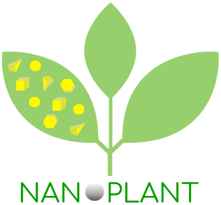 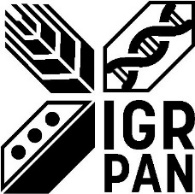 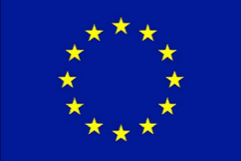 Job titleERA Chair holderDepartment/Division/FacultyPlant NanotechnologySalary range37500,00 PLN (8375,00 EUR) per monthContract typeFull-time employment, fixed term for 4-5 yearsJob locationIPG PAS, Poznań, Poland